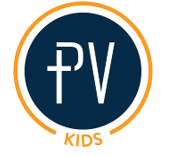 Parents,Thank you so much for partnering with us to provide Bible class to your sweet toddler at home.  While we miss seeing your adorable little ones in person, we firmly believe that you are your child’s best spiritual teacher and we are here to support you.  We hope you will find this resource beneficial as you strive to instill the love of God into your child.  In our Bible class setting we start with several songs. We tend to repeat the same songs each week so that they become familiar to the children. We usually have a fun activity that introduces the point of the lesson, followed by the Bible story, and then a craft or game to reinforce what the children learned.  All of this usually lasts 20-30 minutes. In your Toddler Resource Packet each week’s lesson guide includes the Bible story told in a child-friendly way, suggested songs and activities and a color sheet.   Attentions spans are very short at this age.  Don’t feel like you have to go through all the activities for the week at once.  You can work in reminders about the lesson throughout the week during play time and everyday activities.   We hope this special time together with your toddler will be the beginning of a life-long faith journey.  We are praying blessings over your family.  Please let us know if you have any questions or if we can do anything for your family.Tina Brown, PVkids Ministry Amy Cheesman, PVkids Resources